Автоматизированная информационная система«БАРС.Образование – Электронная школа»Плагин «Интеграция со Сферум»Личный кабинет родителя/ученикаРуководство пользователяВерсия 1СодержаниеОпределения, обозначения и сокращенияВ настоящем документе применяются следующие термины и сокращения с соответствующими определениями и обозначениями:ОписаниеСферум — информационно-коммуникационная образовательная платформа для учителей, учеников и родителей.Сферум — дополнительный цифровой инструмент, который помогает сделать традиционное обучение в классе более технологичным, эффективным и гибким, но не заменяет его. Регистрация проходит через технологическое решение VK ID, которое использует платформа Сферум и другие российские интернет-ресурсы для аутентификации пользователя. Для работы на платформе регистрация в социальной сети ВКонтакте не нужна. Если у вас уже есть аккаунт — на платформе Сферум его никто не увидит, вы воспользуетесь только существующим VK ID для входа. Учебный аккаунт Сферума в VK Мессенджере — это безопасно. Учебный профиль полностью изолирован от личного и доступен только для подтверждённых участников: учителей, учеников и родителей. Звонки и чаты теперь доступны прямо в АИС «Электронной школе» (далее – ЭШ). Создано единое образовательное пространство, в котором можно общаться в чатах с учениками, учителями и родителями, совершать онлайн-звонки, обмениваться контентом.АвторизацияПеред началом работы в мессенджере нужно однократно связать свой аккаунт ЭШ с учебным профилем VK ID.1. Войдите в ЭШ (Рисунок 1)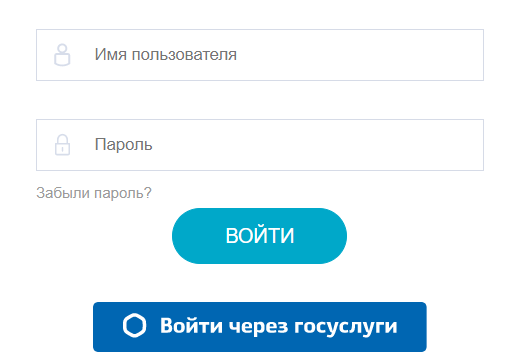 Рисунок 1 – Окно авторизации в ЭШ2. Для перехода в мессенджер после авторизации:Перейдите в раздел «Авторизация в Сферум» (Рисунок 2). 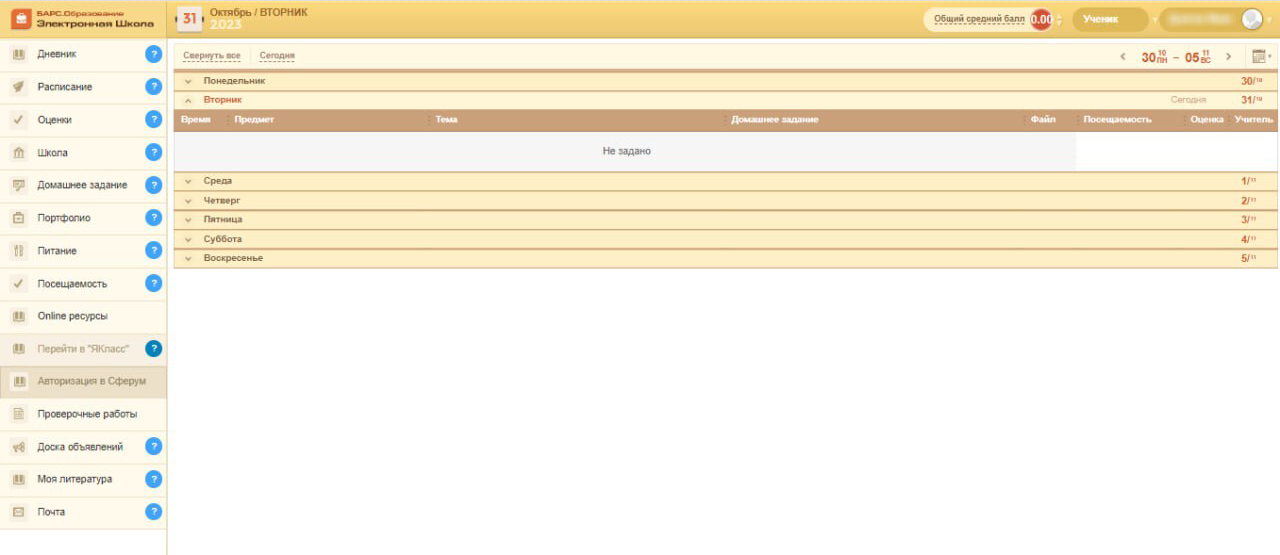 Рисунок 2 – Ярлык рабочего стола «Привязать аккаунт к Сферум»3. Далее доступны следующие варианты авторизации 1 вариант Если у вас уже есть аккаунт VK ID и есть учебный профиль: 1. Впишите номер мобильного телефона от вашего аккаунта VK ID и нажмите «Продолжить» (Рисунок 3).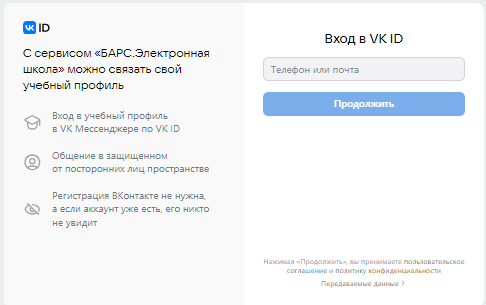 Рисунок 3 – Окно ввода мобильного телефона от VK ID 2. Введите пароль от вашего аккаунта VK ID и нажмите «Продолжить». Если вы его не помните, нажмите на кнопку «Забыли или не установили пароль?» и заполните форму для сброса пароля (Рисунок 4).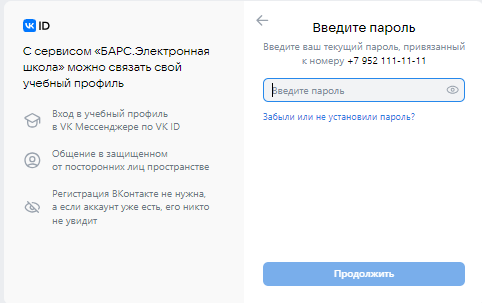 Рисунок 4 – Поле для ввода пароля от аккаунта VK ID3. Введите код из смс, которое придет на ваш телефон (Рисунок 5) и нажмите «Продолжить».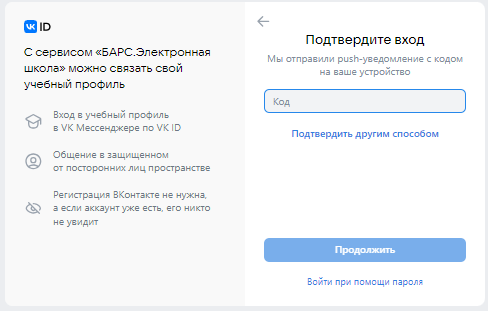 Рисунок 5 – Поле для ввода кода подтверждения4. Выберите профиль для связки и нажмите «Продолжить» (Рисунок 6).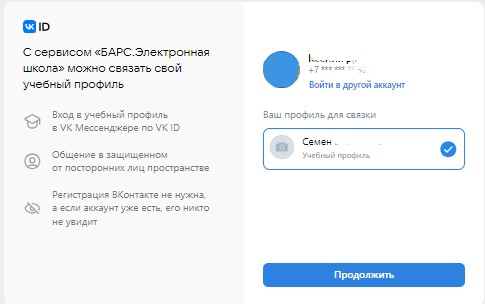 Рисунок 6 – Выбор профиля для связки5. Проверьте свои личные данные, которые будут отображаться на платформе, и нажмите на кнопку «Продолжить» (Рисунок 7).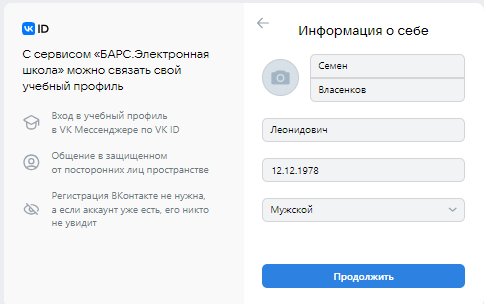 Рисунок 7 – Проверка личных данных2 вариант Если у вас уже есть аккаунт VK ID, но нет учебного профиля: 1. Введите номер мобильного телефона от вашего аккаунта VK ID и нажмите «Продолжить» (Рисунок 8).Рисунок 8 – Поле для ввода номера телефона от VK ID2. Введите пароль от вашего аккаунта VK ID и нажмите «Продолжить». Если вы его не помните, нажмите на кнопку «Забыли или не установили пароль?» и заполните форму для сброса пароля (Рисунок 9).Рисунок 9 – Поле для ввода пароля от аккаунта VK ID3. Введите код из смс, которое придет на ваш телефон и нажмите «Продолжить» (Рисунок 10).Рисунок 10 – Поле для ввода кода подтверждения4. Нажмите «Создать учебный профиль» (Рисунок 11).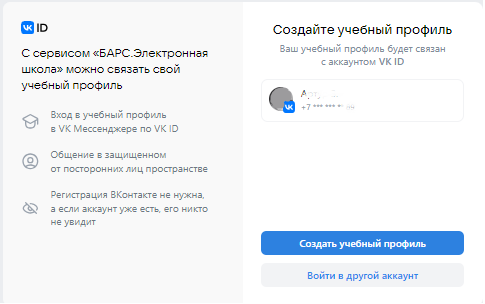 Рисунок 11 – Кнопка «Создать учебный профиль»5. Заполните информацию о себе (Рисунок 12).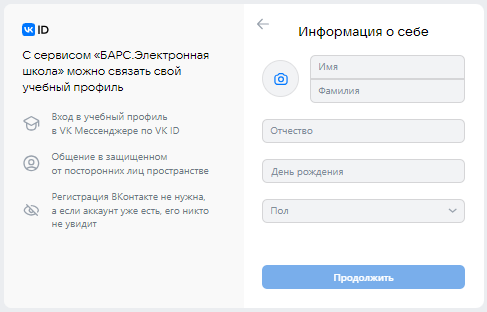 Рисунок 12 – Раздел «Информация о себе»6. Нажмите «Продолжить» (Рисунок 13).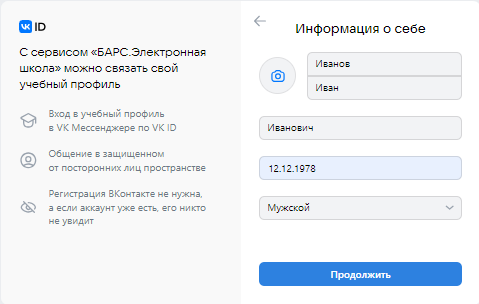 Рисунок 13 – Кнопка «Продолжить»3 вариант Если у вас ещё нет аккаунта VK ID:1. Введите номер мобильного телефона и нажмите «Продолжить» (Рисунок 14).Рисунок 14 – Поле для ввода номера телефона2. Введите код из смс, которое придет на ваш телефон и нажмите «Продолжить» (Рисунок 15).Рисунок 15 – Поле для ввода кода подтверждения3. Заполните информацию о себе (Рисунок 16).Рисунок 16 – Раздел «Информация о себе»4. Нажмите «Продолжить» (Рисунок 17).Рисунок 17 – Кнопка «Продолжить»5. Нажмите «Создать учебный профиль» (Рисунок 18).Рисунок 18 – Кнопка «Создать учебный профиль»6. Нажмите «Продолжить» (Рисунок 19).Рисунок 19 – Кнопка «Продолжить»После привязки учетной записи к Сферум пользователю доступен раздел «Сферум» (Рисунок 20). Для перехода на платформу Сферума необходимо нажать «Перейти в Сферум».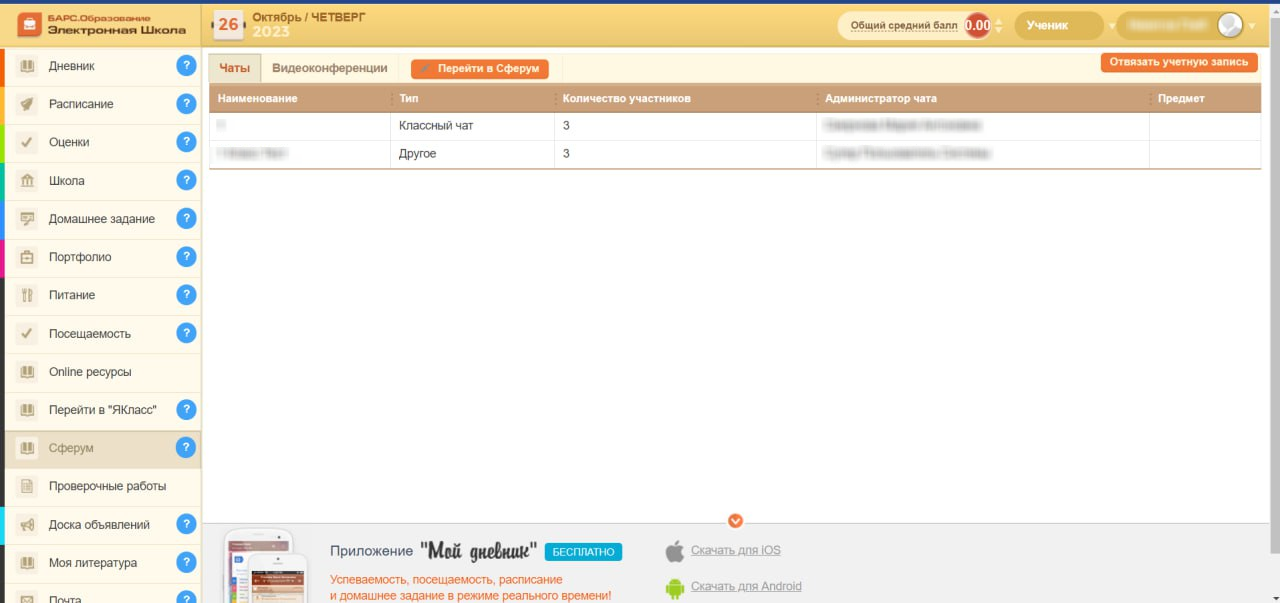 Рисунок 20 – Раздел «Сферум»Отвязка учетной записиДля отвязки аккаунта ЭШ от учебного профиля Сферума необходимо на вкладке «Сферум» нажать на кнопку «Отвязать учетную запись». Откроется окно отвязки аккаунта (Рисунок 21).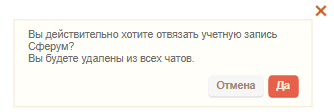 Рисунок 21 – Окно отвязки аккаунта от СферумаВ открывшемся окне для отвязки профиля необходимо нажать на кнопку «Да».Раздел «Сферум»В разделе «Сферум» отображаются данные о чатах и видеоконференциях, в которых участвует текущий пользователь.Вкладка «Чаты»В разделе «Сферум» необходимо выбрать вкладку «Чаты» (Рисунок 22).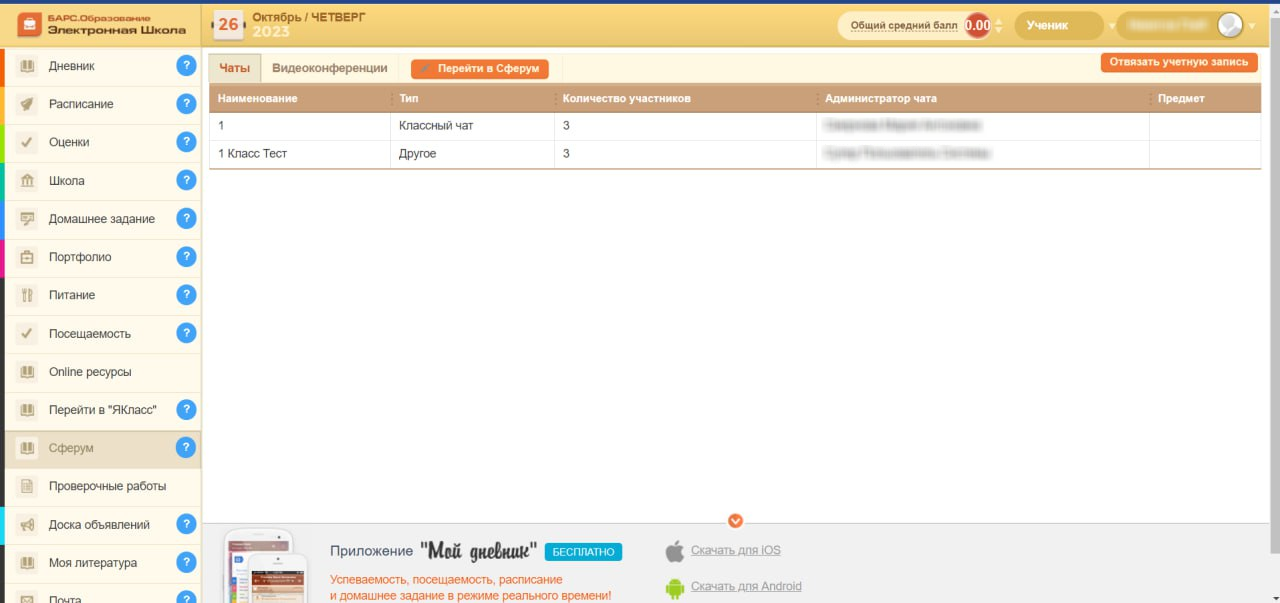 Рисунок 22 – Вкладка «Чаты»На вкладке «Чаты» отображаются чаты в которых состоит текущий пользователь.Вкладка «Видеоконференции»В разделе «Сферум» необходимо выбрать вкладку «Видеоконференции» (Рисунок 23).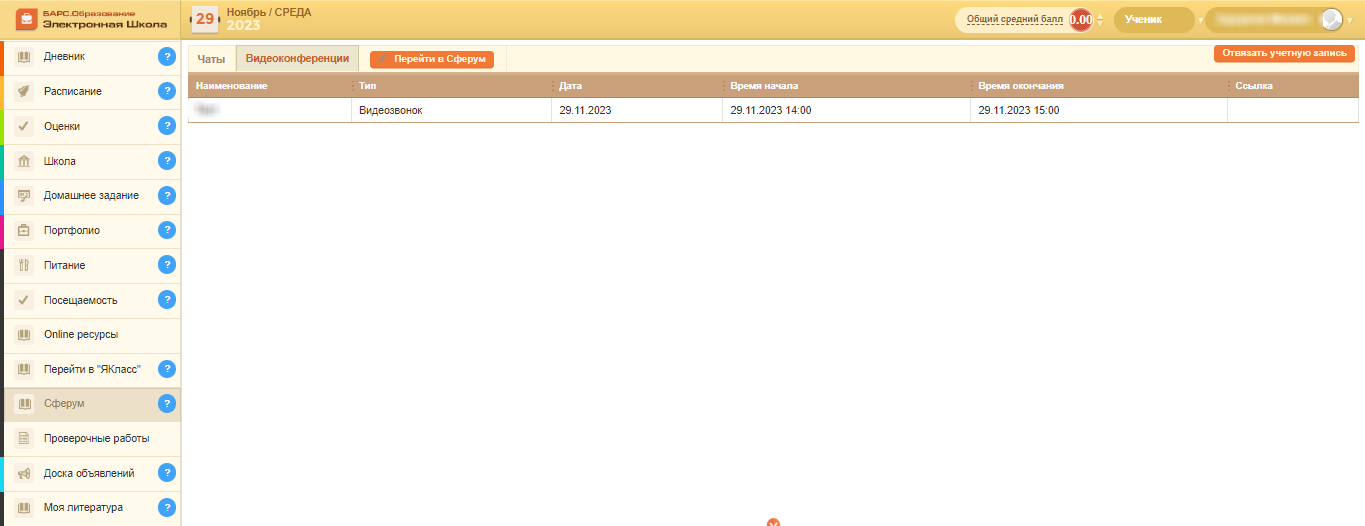 Рисунок 23 – Вкладка «Видеоконференции»На вкладке «Видеоконференции» отображаются видеоконференции в которых состоит текущий пользователь.Для подключения к видеоконференции необходимо в столбце «Ссылка» нажать на кнопку «Перейти». Ссылка доступна в момент начала видеоконференции.К видеоконференции с типом «Онлайн – урок» также можно подключиться в разделе «Расписание». Для этого перейдите в раздел «Расписание» и нажмите на кнопку «Подключиться» около нужного урока (Рисунок 24).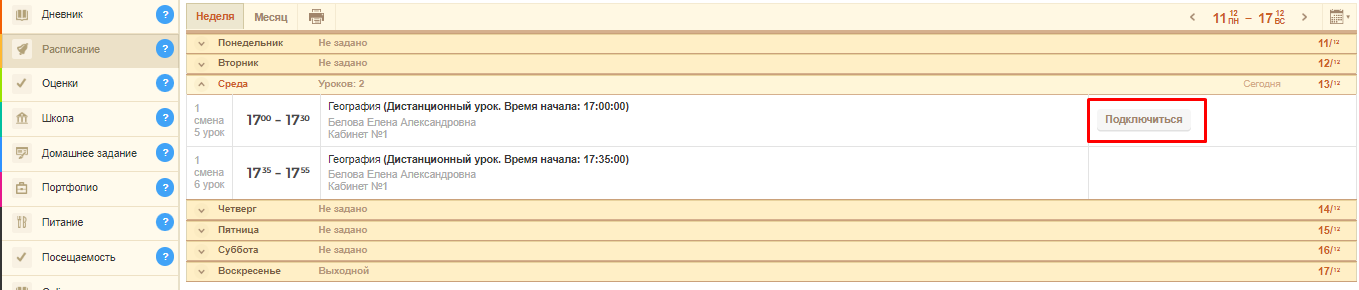 Рисунок 24– Вкладка «Видеоконференции»Термин, сокращениеОпределение, обозначениеВКонтакте (VK)Социальная сетьСферум Информационно-коммуникационная образовательная платформаЭШАвтоматизированная информационная система «Электронная школа»VK МессенджерПриложение для общенияVK IDЕдиный аккаунт для сервисов VK.